第一标包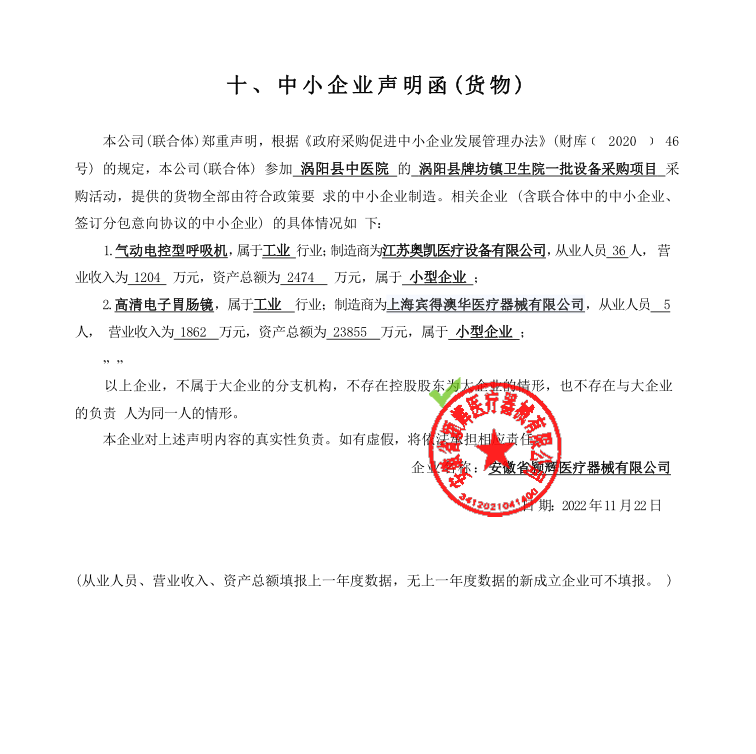 第二标包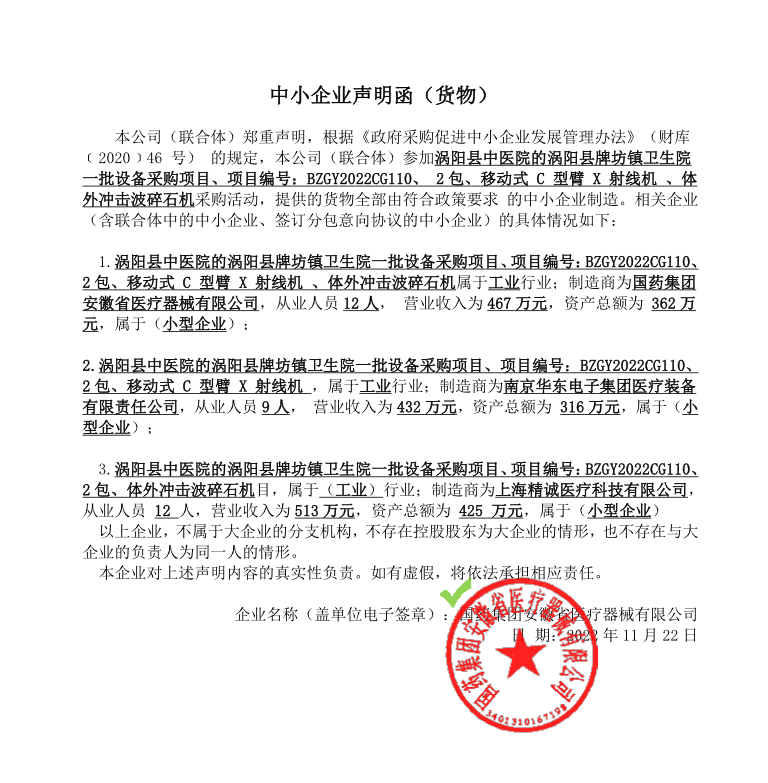 